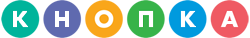 Не хотите заполнять договор самостоятельно? Поручите эту заботу Кнопкеknopka.comДОГОВОР ОБ ОТЧУЖДЕНИИ ИСКЛЮЧИТЕЛЬНЫХ ПРАВ № ___  г. _______									             “__” ______ 20__ г. ПРЕДМЕТ ДОГОВОРАПравообладатель обязуется передать Приобретателю в полном объёме без ограничения срока и территории все исключительные права, включая, но не ограничиваясь перечисленные в ст. 1229 ГК РФ распоряжаться, владеть и использовать по своему усмотрению любым непротиворечащим закону способом, права на воспроизведение, распространение, импорт, перевод и переработку, доведение до всеобщего сведения в полном объёме на _____ (далее - Объект интеллектуальной собственности) на территории всех стран мира в порядке, предусмотренном Договором.С момента передачи прав на Объект интеллектуальной собственности Правообладатель не сохраняет за собой право использовать Объект интеллектуальной собственности и его части самостоятельно любым способом или предоставлять какие-либо права на их использование третьим лицам.Правообладатель гарантирует, что является единственным и законным обладателем исключительных прав на Объект интеллектуальной собственности, а исключительные права на Объект интеллектуальной собственности ранее не отчуждены, не переданы иным лицам, не обременены никакими правами и притязаниями третьих лиц, вытекающими из лицензионных и иных договоров, а также не обременены каким-либо другим способом.Принадлежность исключительного права на Объект интеллектуальной собственности Правообладателю удостоверяется ____________________ № _____ от “___” __________ 20__ г., выдан ____________________.Характеристики Объекта интеллектуальной собственности: ______. Правообладатель передаёт Приобретателю Объект интеллектуальной собственности в виде _______ в срок до “__” ______ 20__ г.Договор вступает в силу с момента его подписания Сторонами и действует до полного исполнения Сторонами своих обязательств. Исключительное право на Объект интеллектуальной собственности переходит от Правообладателя к Приобретателю в момент подписания Сторонами Договора.илиДоговор вступает в силу с момента его подписания Сторонами и действует до полного исполнения Сторонами своих обязательств. Исключительное право на Объект интеллектуальной собственности переходит от Правообладателя к Приобретателю в момент государственной регистрации перехода исключительного права. При этом обязанность по сбору и подаче документов для осуществления государственной регистрации отчуждения исключительного права и расходы, связанные с такой регистрацией  несет Правообладатель/Приобретатель.Документы, необходимые для государственной регистрации отчуждения исключительного права, должны быть поданы в Федеральную службу по интеллектуальной собственности (далее - Роспатент) в срок не позднее “___” __________ 20__ г.РАЗМЕР И ПОРЯДОК ОПЛАТЫ ВОЗНАГРАЖДЕНИЯ Вознаграждение за отчуждение исключительных прав на Объект интеллектуальной собственности составляет ________ (______) рублей ___ копеек.Вознаграждение включает НДС 20%. /ИЛИ/ Вознаграждение не облагается НДС в связи с применением Правообладателем упрощенной системы налогообложения/ ИЛИ/ Вознаграждение не облагается НДС на основании подп. 26 п. 2 ст. 149 НК РФ. Запись в едином реестре российских программ: _______. /ИЛИ/ Вознаграждение не облагается НДС в связи с использованием налоговой льготы, предусмотренной ст. 145.1 НК РФ для участников проекта “Инновационный центр “Сколково”.Приобретатель обязуется выплатить вознаграждение в безналичном порядке в течение ___ (___) дней с момента подписания Договора. Обязанность Приобретателя по выплате вознаграждения считается исполненной с момента зачисления денежных средств на расчетный счет Правообладателя.ОТВЕТСТВЕННОСТЬ СТОРОНПравообладатель несёт ответственность за соблюдение сроков передачи Объекта интеллектуальной собственности. Нарушение сроков передачи по вине Правообладателя, является основанием для взыскания с него Приобретателем неустойки в размере 300 (трёхсот) рублей за каждый календарный день просрочки. За нарушение сроков оплаты Правообладатель вправе требовать с Приобретателя уплаты неустойки в размере 0,1 % от неуплаченной суммы за каждый день просрочки.УСЛОВИЯ КОНФИДЕНЦИАЛЬНОСТИСтороны признают, что вся информация, которая передаётся Сторонами друг другу по Договору, является конфиденциальной информацией и (или) информацией, составляющей коммерческую тайну Сторон.Под Коммерческой тайной Стороны будут понимать зафиксированную либо не зафиксированную на материальном носителе научно-техническую, технологическую, производственную, финансово-экономическую или любую иную информацию, которая имеет действительную или потенциальную коммерческую ценность в силу неизвестности ее третьим лицам, к которой нет свободного доступа на законном основании третьим лицам и в отношении которой Стороной, как обладателем такой информации, введен режим коммерческой тайны. Сведения, составляющие коммерческую тайну, передаются Сторонами друг другу с указанием об этом либо без данного указания.Стороны обязуются не разглашать и обеспечить ограничение доступа ставшую им известной конфиденциальную информацию и (или) сведения, составляющие коммерческую тайну Сторон, как в течение срока действия Договора, так и в течение 5 (пяти) лет с даты окончания действия Договора.ПРОЧИЕ УСЛОВИЯСтороны согласовали возможность внесения изменений путём обмена электронными документами, передаваемыми по каналам связи, позволяющими достоверно установить, что документ исходит от стороны по договору. Электронным документом, передаваемым по каналам связи, признаётся информация, подготовленная, отправленная, полученная или хранимая с помощью электронных, магнитных, оптических либо аналогичных средств, включая обмен информацией в электронной форме и электронную почту.В случае если Сторона ответственная за регистрацию перехода исключительного права допустит просрочку подачи документов в Роспатент более, чем на 30 (тридцать) календарных дней, другая Сторона вправе отказаться от Договора в одностороннем порядке путем подачи уведомления. В этом случае договор считается расторгнутым с момента получения уведомления. Указанное уведомление может быть направлено по электронной почте. В случае просрочки оплаты вознаграждения на срок более, чем 10 (десять) рабочих дней Правообладатель вправе отказаться от Договора в одностороннем порядке путем направления уведомления. Договор прекращается по истечении 30 (тридцати) дней с момента получения уведомления об отказе от договора, если в этот срок Приобретатель не исполнил обязанность выплатить вознаграждение. Указанное уведомление может быть направлено по электронной почте. Действие Договора может быть прекращено по взаимному согласию Сторон, если ни одна из Сторон не имеет невыполненных обязательств по данному Договору перед другой Стороной.Споры и разногласия, возникающие в результате исполнения Сторонами взятых на себя обязательств, разрешаются путём переговоров. Срок ответа на претензию 10 (десять) рабочих дней. В случае недостижения согласия между Сторонами, спор передается на рассмотрение суда по месту нахождения истца. Договор составлен на 4 (четырёх) листах, включая Акт приёма-передачи. Подписи сторон расположены в преамбуле Договора.ПРИЛОЖЕНИЕ № 1 к договору об отчуждении исключительных прав № __ от  “__” ______ 20__ г.АКТ ПРИЕМА-ПЕРЕДАЧИг. _______									          “__” ______ 20__ г.Стороны подтверждают, что Правообладатель передал, а Приобретатель принял _______ (Объект интеллектуальной собственности).Подписанием настоящего Акта Правообладатель в соответствии со ст. 1234 ГК РФ передал Приобретателю, а Приобретатель принял в полном объеме принадлежащие Правообладателю исключительные права на Объект интеллектуальной собственности.Стороны настоящим подтверждают, что не имеют взаимных претензий по исполнению Договора.Настоящий Акт составлен на 1 (одном) листе. Подписи сторон расположены в преамбуле Акта.Приобретатель: ООО “____”Генеральный директор:______________ / _____________ /м.п.Юридический адрес: _____ОГРН _____, ИНН/КПП _____/_____р/с: _____В банке _____к/с: _____БИК _____e-mail: _____Тел. _____Правообладатель:  ООО “____”Генеральный директор:______________ / _____________ /м.п.Юридический адрес: _____ОГРН _____, ИНН/КПП _____/_____р/с: _____В банке _____к/с: _____БИК _____e-mail: _____Тел. _____Приобретатель: ООО “____”Генеральный директор:______________ / _____________ /м.п.Правообладатель:  ООО “____”Генеральный директор:______________ / _____________ /м.п.